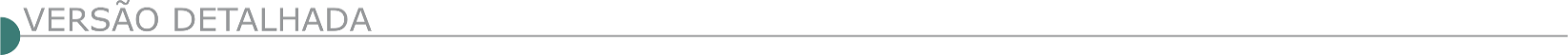 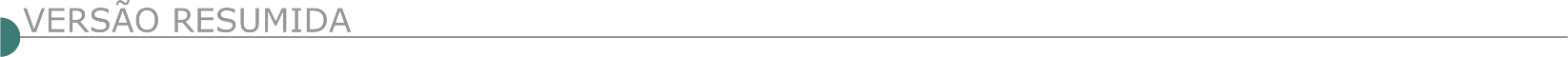 ESTADO DE MINAS GERAISCONSÓRCIO INTERMUNICIPAL DE DESENVOLVIMENTO RURAL SUSTENTÁVEL - PREGÃO PRESENCIAL Nº 1/2023Objeto: Coleta, transporte, recebimento e disposição final de: resíduos sólidos urbanos (RSU), resíduos sólidos provenientes de ETE e emissários de esgotos, em aterro sanitário licenciado classe II-A e classe II-B. A sessão pública será realizada no dia 23 de março de 2023 às 08:30 horas, na sala de licitações, situada na Praça Monsenhor Castro, 99, Centro, Candeias/MG. O edital poderá ser obtido no setor de licitações ou site www.cidrus.mg.gov.br, telefone (35)3833- 2062.SEST - SERVIÇO SOCIAL DO TRANSPORTE - CONCORRÊNCIA Nº 4/2023Objeto: Execução dos serviços de poda e supressão de árvores de pequeno, médio e grande portes, incluindo serviços de remoção e transporte dos resíduos gerados de acordo com as especificações do edital e termo de referência, no dia 24/03/2023, às 9h00min. Para retirada do edital e acesso às demais informações, os interessados deverão dirigir-se à Rua Dorinato Lima 450, Bairro Inconfidentes, Contagem/MG ou através do e-mail: licitação.a021@sestsenat.org.br.PREFEITURA MUNICIPAL DE ARCOS - CONCORRENCIA PÚBLICA Nº 2/2023Objeto: Conclusão de obra de Unidade Básica de Saúde Central - UBS T1A, no município de Arcos-MG. Abertura da sessão: Dia 10/04/2023 as 16:00 horas . Local: Departamento de Licitações e Contratos, situado à Rua Getúlio Vargas, nº 228 - centro - Arcos/MG. Consultas ao edital: Na internet, no site www.arcos.mg.gov.br ou no Departamento de Licitações e Contratos supracitado. Esclarecimentos: email: arcoslicita@arcos.mg.gov.br, telefone: (37) 3359-7905.PREFEITURA MUNICIPAL DE ARAXÁ - PREGÃO ELETRÔNICO Nº 09.035/2023Objeto: Execução de drenagem pluvial profunda localizada na rua Alfredo Luiz Carneiro s/nº no bairro Camuá no município de Araxá-MG. Acolhimento das propostas 10/03/2023 a partir das 17:00 horas até 23/03/2023 às 09:00 horas. Abertura das Propostas de Preços e Início da sessão de disputa de preços dia 23/03/2023 às 09:05 horas. Local: www.licitanet.com.br. Edital disponível nos sites: www.licitanet.com.br e www.araxa.mg.gov.br no dia 10/03/2023. Setor de Licitações: (34) 3691-7082. PREFEITURA MUNICIPAL DE BARROSO –TOMADA DE PREÇOS Nº 003/2023Objeto: Realização de obra de Drenagem Pluvial e Calçamento em estrada vicinal, em parte da estrada sentido a comunidade de Padre Brito, especificamente no local denominado Morro da Telha. Data de abertura : 24/03/2023 às 13:00 horas. Retirado do Edital: WWW.barroso.mg.gov.br.PREFEITURA MUNICIPAL DE BOCAIUVA - TOMADA DE PREÇOS Nº 01/23Objeto: Execução de obra de construção de ponte sobre o rio São João no distrito de Terra Branca. Sessão dia 27/03/23 ás 09:00 horas. Edital disponível no site http://bocaiuva.mg.gov.br.PREFEITURA MUNICIPAL DE BUENO BRANDÃO - CONCORRÊNCIA PÚBLICA Nº 01/2023Objeto: Execução de obra pública para a continuidade da construção da Creche Proinfância, tipo 2, localizada na Rua Vale Verde, Bairro Parque Brigagão. A abertura dos envelopes dar-se-á no dia 12/04/2023, às 10:00 horas. O edital em inteiro teor estará à disposição dos interessados de 2ª a 6ª feira, das 09:00 horas às 16:00 horas, na Rua Afonso Pena, nº 225, Centro, Bueno Brandão – MG. Telefofone: (35) 3463-1377 ou através do site www.buenobrandao.mg.gov.br. PREFEITURA MUNICIPAL DE CAETANÓPOLISTOMADA DE PREÇOS Nº 003/2023Objeto: Reforma do canteiro central da Avenida Sete de Setembro. Visita técnica até dia 29/03/2023 às 15:00 horas. Cadastro até 27/03/2023, das 07:00 horas às 15:00 horas. Data recebimento e abertura de envelopes: 30/03/2023 às 08:00 horas, na Sala de Licitações, situada na Av. Francisco Mascarenhas Ferreira, 159, Centro. Informações: telefone (31) 3714-7399, e-mail: licitacoes@caetanopolis.mg.gov.br, Edital disponível: www.caetanopolis.mg.gov.br. TOMADA DE PREÇOS Nº 004/2023Objeto: Reforma do canteiro central da Avenida Temístocles Barcelos. Visita técnica até dia 30/03/2023 às 15:00 horas. Cadastro até 28/03/2023, das 07:00 horas às 15:00 horas. Data recebimento e abertura de envelopes: 31/03/2023 às 08:00 horas, na Sala de Licitações, situada na Av. Francisco Mascarenhas Ferreira, 159, Centro. Informações: telefone (31) 3714-7399, e-mail: licitacoes@caetanopolis.mg.gov.br, Edital disponível: www.caetanopolis.mg.gov.br. PREFEITURA MUNICIPAL DE CAETÉ TOMADA DE PREÇOS Nº 001/2023Objeto: Reforma e revitalização do prédio tombado pelo patrimônio Histórico, antiga Estação Ferroviária de Caeté, localizada à Rua do Forno, s/nº, Bairro Centro - Caeté-MG, no dia 28/03/2023 às 09:30min. Valor estimado: R$ 766.069,37. O Edital encontra-se à disposição dos interessados, na íntegra gratuitamente no Site: www.caete.mg.gov.br. Maiores informações pelos telefones (31) 3651-3264/8047 ou 3651-3239.TOMADA DE PREÇOS Nº 001/2023Objeto: Execução da obra de construção da Quadra Poliesportiva no CEMAE III, localizado na Rua Vereador Rogério Sebastião Nunes de Melo, nº 435, Bairro São Geraldo, no dia 29/03/2023 às 09:30min. Valor estimado: R$ 1.094.876,01. O Edital encontra-se à disposição dos interessados, na íntegra gratuitamente no Site: www.caete.mg.gov.br. Maiores informações pelos telefones (31) 3651-3264/8047 ou 3651-3239.PREFEITURA MUNICIPAL DE CAMBUQUIRA - TOMADA DE PREÇOS Nº 1/2023Objeto: Serviços de pavimentação de trecho rural da estrada do Congonhal, através do contrato de repasse do Ministério da Agricultura e Pecuária nº 925386. Data para recebimento e abertura dos envelopes de habilitação: 27/03/2023 às 10:00min. Data para abertura dos envelopes de proposta: 03/04/2023 às 10:00min. Data para visita técnica não obrigatória: de 20/03/2023 a 22/03/2023 com início às 13:00min. O edital poderá ser baixado no endereço eletrônico https://cambuquira.mg.gov.br/.PREFEITURA MUNICIPAL DE CANÁPOLIS - TOMADA DE PREÇOS Nº 2/2023Objeto: Recapeamento asfáltico conforme Convênio nº 922897/2021 MDR/Caixa de diversas ruas do município de Canápolis/MG, realizar no dia 24 de março de 2023, às 13h30min, na sala de reuniões da Prefeitura Municipal de Canápolis. O Edital com todas as exigências e condições encontra-se à disposição dos interessados, no horário de 11:30min às 17h30min.PREFEITURA MUNICIPAL DE CARMO DO CAJURU - TOMADA DE PREÇOS Nº 1/2023Objeto: Execução de pavimentação com asfalto em tratamento superficial duplo (TSD), das estradas vicinais do Município de Carmo do Cajuru. Entrega e abertura dos envelopes: Dia 24/03/23 às 09:00min. Informações pelo telefone (37) 3244-0704 e-mail contratos@carmodocajuru.mg.gov.br.PREFEITURA MUNICIPAL DE CAXAMBU - CIMAG AMAG - CONSÓRCIO PÚBLICO INTERMUNICIPAL MULTIFINALITÁRIO DA MICRORREGIÃO DO CIRCUITO DAS ÁGUAS - PREGÃO ELETRÔNICO N° 002/2023Objeto: Contratação de empresa para transporte e destinação final de RSU coletados no Município de Baependi e Caxambu, com transporte dos resíduos da estação de transbordo até aterro sanitário licenciado classe II-A, licitação compartilhada nos municípios Caxambu e Baependi, realizada por CIMAG, dia 22/03/23, 09:00 horas. O certame será realizado por BBMNET. Edital em: www.bbmnetlicitacoes.com.br ou secretaria@cimag.org.br - End. CIMAG: Av. Camilo Soares, 100, Centro, Caxambu-MG - 37.440- 000. Mais Informações: (11) 3113.19.00 - SP-SP, (31) 3212-1433 - Uberlândia-MG e (35) 3341.35.00.PREFEITURA MUNICIPAL DE CLARO DOS POÇÕESREABERTURA - TOMADA DE PREÇOS Nº 008/2022Objeto: Execução de pavimentação asfáltica em PMF na estrada de ligação do Distrito de Boa Sorte ao Rio São Lamberto no Município de Claro dos Poções/MG. Data e horário da sessão pública: 27/03/2023 às 09h00min. Recebimento dos envelopes até as 11h00min do dia 24/03/2023. Prazo para realização da visita técnica: 15/03/2023 a 22/03/2023, mediante prévio agendamento. O Edital encontra-se disponível no site: www.clarodospocoes.mg.gov.br. Consultas e esclarecimentos no email: licitaclaro@gmail.com; Telefone: (38) 3237-1157. TOMADA DE PREÇOS Nº 003/2023Objeto: Execução de obras de reforma e ampliação da sala de vacina da Unidade Básica de Saúde Geraldo Oliveira Pedroga em Claro dos Poções/MG. Data e horário da sessão pública: 28/03/2023 às 08h30min. Recebimento dos envelopes até as 11h00min do dia 24/03/2023. O Edital encontra-se disponível no site: www.clarodospocoes.mg.gov.br. Consultas e esclarecimentos no email: licitaclaro@gmail.com, Telefone: (38) 3237-1157. PREFEITURA MUNICIPAL DE CURVELO - TOMADA DE PREÇOS 2/23Objeto: Reforma do imóvel localizado na Praça Central do Brasil Eng. Eliseu Resende, 100, Prédio 03, CEP 35790-045, Centro, Curvelo/MG. Protocolo Envelopes Habilitação e Proposta: até dia 24/3/23 às 8h30min. Abertura: 24/3/23 às 09:00 horas. Mais Informações retirada Edital: Deptº. Suprimentos – (38) 3722-2617. Av. D. Pedro II, 487, Centro, 2° a 6° feira, de 08:00 as 10:00 horas e 12:00 as 18:00 horas.PREFEITURA MUNICIPAL DE FORTALEZA DE MINAS - TOMADA DE PREÇO Nº 02/2023Objeto: Construção de 2 salas para a Endemias, localizada na Rua José Francisco da Silva, nº 42, Bairro Nossa Senhora Aparecida, fará realizar, às 09h00min do dia 12/04/2023, em sua Sede administrativa, na Rua Santa Cruz, nº 259. Informações, e-mail: licitacaoprefmunicipal@gmail.com, telefone: (35) 3537-1250 ou na sede da Prefeitura Municipal, com Juliana dos Santos Vidigal Silva Santos.PREFEITURA MUNICIPAL DE GUARACIAMA - PREGÃO PRESENCIAL Nº 006/2023Objeto: Execução de tapa buracos e sarjetas, em diversas ruas do Município. Data de realização: 22/03/2023 as 14:00 horas, na sala de licitação. Retirada de edital e seus anexos pelo site: www.guaraciama.mg.gov.br. PREFEITURA MUNICIPAL DE IBIÁ - CONCORRÊNCIA Nº 001/2023Objeto: Execução de obra de recapeamento e pavimentação asfáltica de ruas diversas no Município de Ibiá-MG, no dia 11/04/2023 às 08:30 horas. A aquisição do edital será feita através do site www.ibia.mg.gov.br. Maiores informações pelo telefone (34)3631-5754.PREFEITURA MUNICIPAL DE ITAMARANDIBA - CONCORRÊNCIA ELETRÔNICA Nº 0004/2023Objeto: Realização de obra de terraplanagem do distrito industrial de Itamarandiba-MG . Recebimento propostas à partir de: 10/03/2023. Início da sessão de lances: 24/03/2023 as 09:00 horas no endereço web: http://licitar.digital. Os interessados poderão retirar gratuitamente o edital completo nos endereços web: http://licitar.digital, www.itamarandiba.mg.gov.br ou através do e-mail: licitacao@itamarandiba.mg.gov.br. Informações e esclarecimentos: (38) 3521.1063.PREFEITURA MUNICIPAL DE ITUIUTABA – SAE - SUPERINTENDÊNCIA DE ÁGUA E ESGOTO - TOMADA DE PREÇOS Nº 001/2023Objeto: Execução de obra de substituição de redes e ramais domiciliares de água em diversos logradouros da cidade de Ituiutaba/MG. Prazo de recebimento da documentação para cadastro até o dia 22/03/2023, até às 17:00 horas. Prazo para protocolo dos envelopes Habilitação e Proposta - Data: 27/03/2023, até às 09:00 horas. Abertura dos envelopes: Data: 27/03/2023, às 09:00 horas. O Edital na íntegra e as informações complementares à Licitação encontram-se à disposição dos interessados no site www.sae.com.br, ou na sala da Comissão de Licitação, na Rua 33, n.º 474 - Setor Sul Ituiutaba-MG, CEP 38300-030. Telefones: (34) 3268-0401 / (34) 3268-0404.PREFEITURA MUNICIPAL DE LAGOA DOURADA - TOMADA DE PREÇOS 02/2023Objeto: Execução de construção de ponte. A sessão de habilitação será às 09:30 do dia 27/03/2023. Edital disponível www.lagoadourada.mg.gov.br.PREFEITURA MUNICIPAL DE LEME DO PRADO - TOMADA DE PREÇO 005/2023Objeto: Execução dos serviços de revitalização dos canteiros da chegada do distrito de Acauã de Minas - município de Leme do Prado/MG. Entrega dos envelopes: Até as 08:30 horas do dia 27/03/2023. Aos interessados, demais informações bem como edital completo estará à disposição na sede do Município de Leme do Prado/MG, situada à Av. São Geraldo, 259, Bairro Gabriel Pereira, Link: www.lemedoprado.mg.gov.br/licitacoes ou através dos telefones nº (33) 3764-8218 - (33) 3764-8000, em horário comercial. PREFEITURA MUNICIPAL DE MATA VERDE - TOMADA DE PREÇO N.º 003/2023Objeto: Reforma da Praça de José de Assís Lebrão no município de Mata Verde. Abertura dia: 31/03/2023 às 10:00 horas. Informações: (33) 3722-1687, e-mail: pmmv@mataverde.mg.gov.br, licitacao@mataverde.mg.gov.br, Link https://www.mataverde.mg.gov.br.PREFEITURA MUNICIPAL DE MATOZINHOS - CONCORRÊNCIA 05/PMM/2022Objeto: Execução de serviços de recuperação viária da Rua Custódio Alvarenga, Bairro Centro, município de Matozinhos/MG, conforme o Projeto de Pavimentação, Terraplenagem, Drenagem, Projeto Geométrico, Estudo de Bacia, Levantamento Topográfico. A Comissão Permanente de Licitação torna público, para conhecimento dos interessados que a sessão para abertura e julgamento das propostas comerciais ocorrerá no dia 15/03/2023 às 14:00 horas, na Praça Bom Jesus, nº 105, Centro. Contato: (31) 3712- 4083 ou (31) 3712-4512.PREFEITURA MUNICIPAL DE CARMO DO PARANAÍBA - TOMADA DE PREÇOS Nº 2/2023 Objeto: Reforma do Terminal Rodoviário Gervásio Moreira Braga. Entrega dos envelopes até as 13:00 horas do dia 27/03/2023. Abertura dos envelopes: dia 27/03/2023, às 13:10 horas. Cópia do edital e informações complementares poderão ser obtidas na Prefeitura Municipal, localizada à Praça Misael Luiz de Carvalho, nº 84 ou pelos telefones (34) 3851-9812, das 12:00 às 17:00 horas, em dias úteis ou ainda pelo site: www.carmodoparanaiba.mg.gov.br.PREFEITURA MUNICIPAL DE PADRE CARVALHO - PREGÃO PRESENCIAL Nº 002/2023Objeto: Manutenção preventiva e corretiva das instalações prediais e logradouros públicos do município de Padre Carvalho-MG. Sessão de recebimento de propostas e julgamento: 21/03/2023 às 08:00 horas. Edital: licitacao.padrecarvalho@yahoo.com.PREFEITURA MUNICIPAL DE PASSOS - TOMADA DE PREÇOS Nº 3/2023Objeto: Recapeamento de pavimento asfáltico nas vias do Distrito Industrial II, no Município de Passos/MG. O recebimento e a abertura dos envelopes será às 09h00min do dia 04/04/2023. O Edital poderá ser adquirido no site http://passosportaltransparencia.portalfacil.com.br/.PREFEITURA MUNICIPAL DE PIRAPORA – AMMESF - ASSOCIAÇÃO DOS MUNICÍPIOS DA BACIA DO MÉDIO SÃO FRANCISCO - PREGÃO ELETRÔNICO Nº 002/2023Objeto: Prestar serviços gerais de manutenção, adequação e reparos em prédios públicos, compreendendo prédios próprios, locados e ou conveniados, com fornecimento de materiais, peças, equipamentos e mão de obra, bem como serviços continuados de manutenção corretiva e preventiva de logradouros e vias públicas, abrangendo a manutenção de toda a infraestrutura das vias urbanas e rurais. O edital e seus anexos se encontram disponíveis no endereço eletrônico http://www.licitacoesammesf.com.br/,  http://ammesf.org.br/ ou pelo e-mail: ammesflicitacao@gmail.com, informações e/ou esclarecimentos pelo telefone (38) 3741 37-34. Sessão Pública as 09:00 horas do dia 23 de março de 2023.PREFEITURA MUNICIPAL DE POMPÉUCONCORRÊNCIA PÚBLICA 002/2023Objeto: Contratação de empresa para reforma e adaptação para implantação de base descentralizada do SAMU 192. Data da abertura: 11/04/2023 às 08:00 horas .Informações: Telefone (37) 3523 8508. O edital poderá ser obtido pelo e-mail: editaislicitacao@pompeu.mg.gov.br ou site www.pompeu.mg.gov.br.CONCORRÊNCIA PÚBLICA 003/2023Objeto: Contratação de empresa para reconstrução de ponte na Estrada Rural sobre o córrego Novilha Brava, na região da Fazenda Tianinha. Data da abertura: 12/04/2023 às 08:00 horas. Informações: Telefone: (37) 3523 8508. O edital poderá ser obtido no e-mail: editaislicitacao@pompeu.mg.gov.br ou site www.pompeu.mg.gov.br.PREFEITURA MUNICIPAL DE POÇOS DE CALDAS - PREGÃO ELETRÔNICO Nº 3-SMAGP/2023 Objeto: SERVIÇOS DE COLETA DE RESÍDUOS DOMICILIARES URBANOS E RURAIS - SECRETARIA MUNICIPAL DE SERVIÇOS PÚBLICOS da Prefeitura Municipal de Poços de Caldas, fará realizar no dia 22 de março de 2023, ABERTURA DAS PROPOSTAS e INÍCIO DA SESSÃO DE LANCES ás 12h30m. O referido Edital encontra-se à disposição dos interessados nos sites www.portaldecompraspublicas.com.br e www.pocosdecaldas.mg.gov.br e no Departamento de Suprimentos, situado na Rua Pernambuco,265, térreo, Bairro centro, CEP 37.701-021, no horário compreendido das 12:00 horas às 18:00 horas. Informações pelo telefone: (35) 3697-2290.PREFEITURA MUNICIPAL DE RIBEIRÃO VERMELHO - CONCORRÊNCIA Nº 003/2023Objeto: Execução de serviços de restauração, reforma da Rotunda de Ribeirão Vermelho (Etapa A). Cadastro até o dia 07/04/2023, sessão de recebimento dos envelopes de habilitação e propostas dia 11/04/2023 às 09:00 horas, credenciamento até as 08h45min. Edital disponível no site: www.ribeiraovermelho.mg.gov.br.PREFEITURA MUNICIPAL DE SANTANA DO GARAMBÉU - PREGÃO PRESENCIAL 004/2023Objeto: Prestação de serviços especializados no fechamento em estrutura metálicas da lateral, frente e fundo do poliesportivo Hamilton Fonseca, no Município de Santana do Garambéu. Informa que o Edital completo estará à disposição dos interessados na Sede da Prefeitura situada à Praça Paiva Duque nº 120, de 08:00 às 16:00 horas de Segunda a Sexta feira, ou disponível no site www.santanadogarambeu.mg.gov.br e sua sessão terá início dia 21/03/2023, às 09:00 horas, em sua sede. PREFEITURA MUNICIPAL DE SANTANA DO MANHUAÇU - TOMADA DE PREÇO Nº001/2023Objeto: Execução de obra de manutenção do PSF Santa Quitéria, situado a Rua Projetada, Distrito de Santa Quitéria, no Município de Santana do Manhuaçu/MG. Abertura marcada para dia 27/03/2023 às 09:00min. O edital e seus anexos encontram-se disponíveis na sede da Prefeitura Municipal de Santana do Manhuaçu/ MG, Rua Major Custódio, 96, Centro. Telefone: (33) 3373-1149. E-mail licitacao.santanadomanhuacu@yahoo.com e endereço eletrônico https://santanadomanhuacu.mg.gov.br/ das 08:00 horas às 17:00 horas. PREFEITURA MUNICIPAL DE SANTA VITÓRIA - TOMADA DE PREÇOS Nº 4/2023Objeto: Execução de Serviços de Pavimentação Asfáltica e Drenagem Pluvial, em ruas e avenidas do Distrito de Chaveslândia, município de Santa Vitória/MG. Abertura: 23 de março de 2023 às 13:00 horas. Local: Prédio da Prefeitura Municipal. Informações: fone (34) 3251-8531 das 08:00 horas às 11:00 horas e das 13:00 horas às 18:00 horas, e-mail comissao.permanente@santavitoria.mg.gov.br. O edital e seus anexos encontram-se à disposição dos interessados no site www.santavitoria.mg.gov.br.PREFEITURA MUNICIPAL DE SÃO DOMINGOS DO PRATA - TOMADA DE PREÇOS Nº 04/2023Objeto: Execução de obras e reforma da usina de triagem e compostagem (UTC). Os envelopes deverão ser protocolados até as 9:00 horas do dia 27/03/2023 na sala de Licitações da Prefeitura. A sessão de abertura dos envelopes ocorrerá no dia 27/03/2023, as 9:00 horas. Edital em www.saodomingosdoprata.mg.gov.br. Informações: (31) 3856-1385.PREFEITURA MUNICIPAL DE SÃO JOÃO DAS MISSÕESTOMADA DE PREÇO Nº 03/2023 Objeto: Realização de calçamento em bloquete da comunidade bebedouro. Data da Entrega: 28 de março de 2023, até às 09:00 horas. Data para abertura dos envelopes: 28 de março de 2023, às 09:30 horas. O inteiro teor deste ato convocatório e de seus anexos encontram-se à disposição dos interessados nos seguintes locais: Departamento de Compras e Licitações da Prefeitura Municipal de São João das Missões, situado a Praça Vicente de Paula, 300 – B – Centro – CEP 39.475-000 – São João das Missões, MG. Informações no E-mail: licitacoes@saojoaodasmissoes.mg.gov.br, e no site www.saojoaodasmissoes.mg.gov.br. TOMADA DE PREÇO Nº 02/2023Objeto: Realização de obra de recapeamento asfáltico em CBUQ em ruas da cidade de São João das Missões/MG. Data da Entrega: 24 de março de 2023, até às 09:00 horas. Data para abertura dos envelopes: 24 de março de 2023, às 09:30 horas. O inteiro teor deste ato convocatório e de seus anexos encontram-se à disposição dos interessados nos seguintes locais: Departamento de Compras e Licitações da Prefeitura Municipal de São João das Missões, situado a Praça Vicente de Paula, 300 – B – Centro – CEP 39.475-000 – São João das Missões, MG. Informações no E-mail: licitacoes@saojoaodasmissoes.mg.gov.br, e no site www.saojoaodasmissoes.mg.gov.br. PREFEITURA MUNICIPAL DE VARGINHA - PREGÃO PRESENCIAL Nº 046/2023 Objeto: Reparo do Prédio Administrativo, incluindo o Fornecimento de Materiais, Equipamentos e Mão de Obra. Data da sessão: 23/03/2023, às 14:00 horas. Retirada do Edital: www.hospitalhbp.com.br. Informações: (35) 3606-3591/3592/3595 e e-mail edital@hospitalhbp.com.br.PREFEITURA MUNICIPAL DE VARZELÂNDIA – TOMADA DE PREÇO Nº 02/2023Objeto: Revitalização da Avenida Castelo Branco. Cred: 27/03/2023 às 14h00min. Abertura da sessão 27/03/2023 às 14h00min. Edital disponível no site: www.varzelandia.mg.gov.br.ESTADO DO MATO GROSSOSINFRA - SECRETARIA DE ESTADO DE INFRAESTRUTURA E LOGÍSTICA - CONCORRÊNCIA PÚBLICA N° 06/2023 PROCESSO N° SINFRA-PRO-2023-01329 Objeto: Execução de obra de reforma e ampliação da Sede da Secretaria de Estado de Infraestrutura e Logística do Estado de Mato Grosso (SINFRA), localizado na Avenida Dr. Hélio Hermínio Torquato Ribeiro, s/n, Edifício Ernandy Maurício Baracat, Centro Político Administrativo. O Edital será disponibilizado no dia 08/03/2023, à partir das 14:00 horas, pelo endereço eletrônico www.sinfra.mt.gov.br. Entrega e envio das propostas e documentos de habilitação no SIAG: de 08/03/2023 a 22/03/2023, período integral, e no dia 23/03/2023 até as 08:30min. Abertura das propostas: 23/03/2023 às 09:00 horas, através do site http://seplag.mt.gov.br/ ou pelo  link: https://aquisicoes.seplag.mt.gov.br. Edital disponibilizado: disponível para consulta no site da Secretaria de Estado de Infraestrutura e Logística - SINFRA: www.sinfra.mt.gov.br e Portal de aquisições MT: www.seplag.mt.gov.br – ( L i n k : https://aquisicoes.seplag.mt.gov.br) .Informações gerais: telefone nº. (65) 3613-0529 e-mail: cpl@sinfra.mt.gov.br. ESTADO DA PARAÍBA DNIT - SUPERINTENDÊNCIA REGIONAL NA PARAÍBA - PREGÃO ELETRÔNICO Nº 85/2023Objeto: Contratação de Serviços de Manutenção, Conservação, Recuperação na Rodovia BR-230 com vistas à execução de Plano Anual de Trabalho e Orçamento -P.A.T.O., para 03 anos na Rodovia BR-230/PB. Edital: 09/03/2023 das 08:00 às 12:00 horas e das 13:00 às 17:00 horas. Endereço: Av. Cel. Estevao D´avila Lins, 392-cruz Das Armas, - João Pessoa/PB ou https://www.gov.br/compras/edital/393017-5-00085-2023. Entrega das Propostas: a partir de 09/03/2023 às 08:00 horas no site www.gov.br/compras. Abertura das Propostas: 22/03/2023 às 14:00 horas no site www.gov.br/compras.ESTADO DO RIO DE JANEIRODNIT - SUPERINTENDÊNCIA REGIONAL NO RIO DE JANEIRO - PREGÃO ELETRÔNICO Nº 86/2023Objeto: Execução de Serviços de Manutenção, Conservação,Recuperação na Estrada União Indústria/RJ, antiga BR-040/RJ, Trecho: Trevo de Acesso a Petrópolis (Entr. Rua 13 de Maio) - Acesso Pedro do Rio, Subtrecho: Trevo de Acesso a Petrópolis (Entr. Rua 13 de Maio) - Acesso Pedro do Rio, Segmento: km 0 ao km 24,30. Edital: 09/03/2023 das 08:00 horas às 12:00 horas e das 13:00 horas às 17:00 horas. Endereço: Rua Uruguaiana Nº 174 - 8º Andar, - Rio de Janeiro/RJ ou https://www.gov.br/compras/edital/393019-5-00086-2023. Entrega das Propostas: a partir de 09/03/2023 às 08:00 horas no site www.gov.br/compras. Abertura das Propostas: 21/03/2023 às 10:00 horas no site www.gov.br/compras. PREFEITURA MUNICIPAL DE CAMPOS DOS GOYTACAZES - REMARCAÇÃO - CONCORRÊNCIA Nº 003/2022Objeto: Reforma e Ampliação do Setor da Emergência e Revitalização da área externa do Hospital Ferreira Machado (HFM) – Rua Rocha Leão, n.º 02 – Centro - Campos dos Goytacazes-RJ. Valor Estimado dos serviços: R$ 15.211.945,83. Data e horário para a entrega dos documentos e propostas: 11 de abril de 2023 às 10:00 horas. Aquisição do Edital: O novo Edital, na íntegra, está disponível para download, através do site ofi cial da PMCG, a saber, https://campos.rj.gov.br/licitacoes.php ou poderá ser adquirido na sede da Prefeitura Municipal de Campos dos Goytacazes, localizada à Rua Coronel Ponciano de Azeredo Furtado, n° 47, Parque Santo Amaro, Campos dos Goytacazes, RJ, telefones (22) 98175-2073/98175-0911, no horário das 09:00 horas às 17:00 horas, de 2ª a 6ª feira, exceto feriados do Município de Campos dos Goytacazes, Estaduais e Nacionais, mediante requerimento em papel timbrado da empresa e a entrega de 01 (um) pacote de papel A4 com 500 folhas.- PATROCÍNIO INSTITUCIONAL-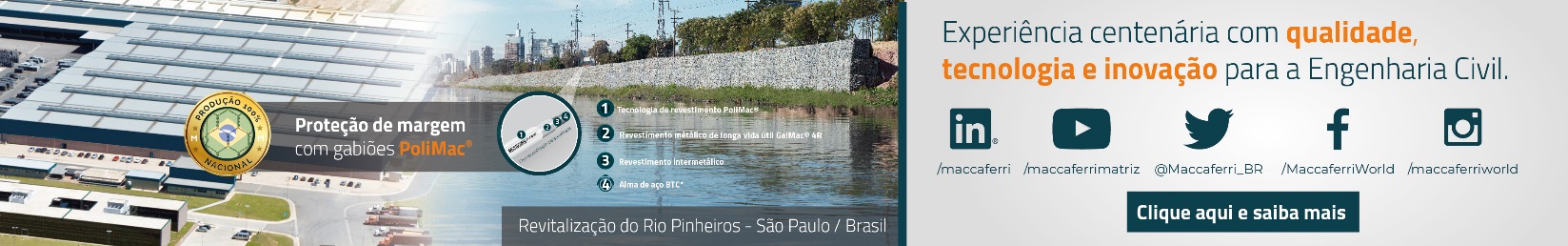 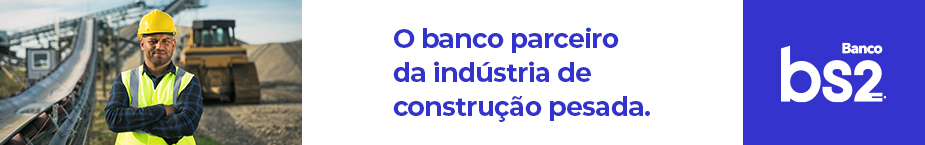 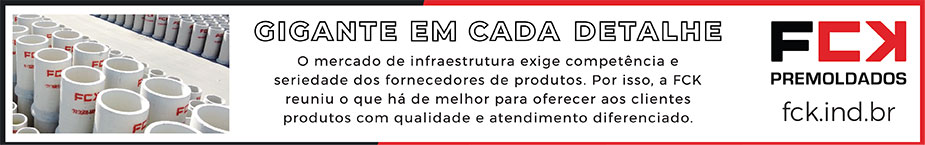 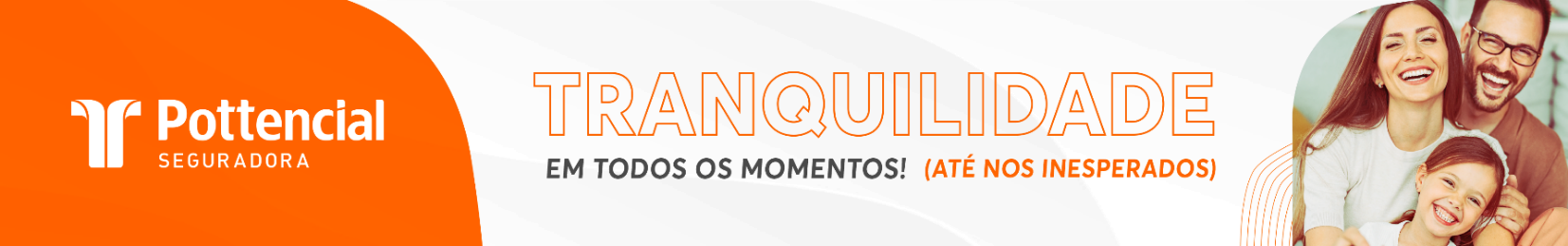 - PUBLICIDADE -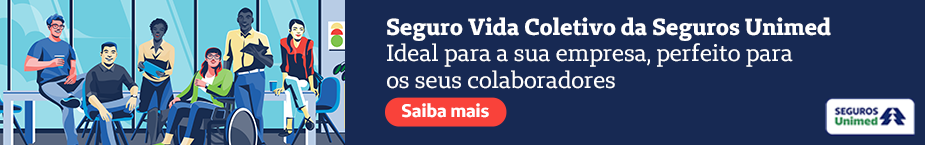 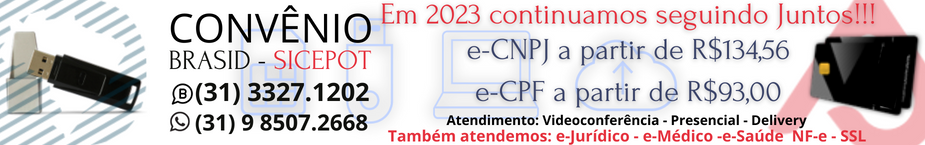 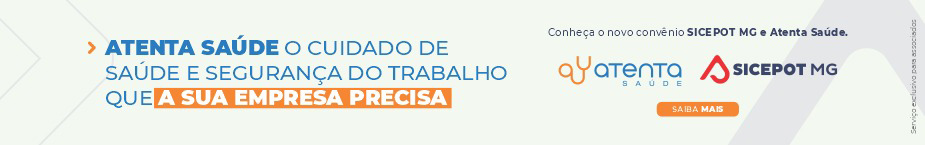  ÓRGÃO LICITANTE: SMOBI ÓRGÃO LICITANTE: SMOBI ÓRGÃO LICITANTE: SMOBIEDITAL: REGIME DIFERENCIADO DE CONTRATAÇÃO - RDC Nº 003/2023 - LICITAÇÃO INTERNACIONALEDITAL: REGIME DIFERENCIADO DE CONTRATAÇÃO - RDC Nº 003/2023 - LICITAÇÃO INTERNACIONALEndereço: Rua dos Guajajaras, 1107 – 14° andar - Centro, Belo Horizonte - MG, 30180-105Informações: Telefone: (31) 3277-8102 - (31) 3277-5020 - Sites: www.licitacoes.caixa.gov.br e www.pbh.gov.br - E-mail cpl.sudecap@pbh.gov.br Endereço: Rua dos Guajajaras, 1107 – 14° andar - Centro, Belo Horizonte - MG, 30180-105Informações: Telefone: (31) 3277-8102 - (31) 3277-5020 - Sites: www.licitacoes.caixa.gov.br e www.pbh.gov.br - E-mail cpl.sudecap@pbh.gov.br Endereço: Rua dos Guajajaras, 1107 – 14° andar - Centro, Belo Horizonte - MG, 30180-105Informações: Telefone: (31) 3277-8102 - (31) 3277-5020 - Sites: www.licitacoes.caixa.gov.br e www.pbh.gov.br - E-mail cpl.sudecap@pbh.gov.br Endereço: Rua dos Guajajaras, 1107 – 14° andar - Centro, Belo Horizonte - MG, 30180-105Informações: Telefone: (31) 3277-8102 - (31) 3277-5020 - Sites: www.licitacoes.caixa.gov.br e www.pbh.gov.br - E-mail cpl.sudecap@pbh.gov.br Endereço: Rua dos Guajajaras, 1107 – 14° andar - Centro, Belo Horizonte - MG, 30180-105Informações: Telefone: (31) 3277-8102 - (31) 3277-5020 - Sites: www.licitacoes.caixa.gov.br e www.pbh.gov.br - E-mail cpl.sudecap@pbh.gov.br Objeto: Contratação das obras de infraestrutura viária urbana e mobilidade para adequação na circulação, intervenções no sistema viário e implantação de obra de arte especial na interseção da Avenida Cristiano machado com Avenida Sebastião de Brito e otimização do sistema de macrodrenagem do Ribeirão Pampulha (2ª etapa) incluindo implantação de canal paralelo e remanejamento do interceptor de esgoto na margem esquerda do Ribeirão Pampulha.Objeto: Contratação das obras de infraestrutura viária urbana e mobilidade para adequação na circulação, intervenções no sistema viário e implantação de obra de arte especial na interseção da Avenida Cristiano machado com Avenida Sebastião de Brito e otimização do sistema de macrodrenagem do Ribeirão Pampulha (2ª etapa) incluindo implantação de canal paralelo e remanejamento do interceptor de esgoto na margem esquerda do Ribeirão Pampulha.Objeto: Contratação das obras de infraestrutura viária urbana e mobilidade para adequação na circulação, intervenções no sistema viário e implantação de obra de arte especial na interseção da Avenida Cristiano machado com Avenida Sebastião de Brito e otimização do sistema de macrodrenagem do Ribeirão Pampulha (2ª etapa) incluindo implantação de canal paralelo e remanejamento do interceptor de esgoto na margem esquerda do Ribeirão Pampulha.DATAS: RECEBIMENTO DAS PROPOSTAS EXCLUSIVAMENTE POR MEIO ELETRÔNICO: ATÉ AS 14:00H DO DIA 03/04/2023. JULGAMENTO DAS PROPOSTAS EM MEIO ELETRÔNICO: A PARTIR DAS 14:00H DO DIA 03/04/2023.DATAS: RECEBIMENTO DAS PROPOSTAS EXCLUSIVAMENTE POR MEIO ELETRÔNICO: ATÉ AS 14:00H DO DIA 03/04/2023. JULGAMENTO DAS PROPOSTAS EM MEIO ELETRÔNICO: A PARTIR DAS 14:00H DO DIA 03/04/2023.Valor Estimado da ObraCapital SocialGarantia de PropostaGarantia de PropostaValor do EditalR$ 290.218.567,86R$ -R$ -R$ -R$ -CAPACIDADE TÉCNICA: 12.1.3.2. atestado(s) de capacidade técnico-profissional fornecido(s) por pessoa(s) jurídica(s) de direito público ou privado, devidamente registrado(s) na entidade profissional competente, de que o(a) profissional, comprovadamente integrante do quadro permanente da Licitante, executou, na qualidade deresponsável técnico, Obras de arte especiais em estrutura metálica em área urbana e obras de macrodrenagem em estrutura pré- fabricada.CAPACIDADE TÉCNICA: 12.1.3.2. atestado(s) de capacidade técnico-profissional fornecido(s) por pessoa(s) jurídica(s) de direito público ou privado, devidamente registrado(s) na entidade profissional competente, de que o(a) profissional, comprovadamente integrante do quadro permanente da Licitante, executou, na qualidade deresponsável técnico, Obras de arte especiais em estrutura metálica em área urbana e obras de macrodrenagem em estrutura pré- fabricada.CAPACIDADE TÉCNICA: 12.1.3.2. atestado(s) de capacidade técnico-profissional fornecido(s) por pessoa(s) jurídica(s) de direito público ou privado, devidamente registrado(s) na entidade profissional competente, de que o(a) profissional, comprovadamente integrante do quadro permanente da Licitante, executou, na qualidade deresponsável técnico, Obras de arte especiais em estrutura metálica em área urbana e obras de macrodrenagem em estrutura pré- fabricada.CAPACIDADE TÉCNICA: 12.1.3.2. atestado(s) de capacidade técnico-profissional fornecido(s) por pessoa(s) jurídica(s) de direito público ou privado, devidamente registrado(s) na entidade profissional competente, de que o(a) profissional, comprovadamente integrante do quadro permanente da Licitante, executou, na qualidade deresponsável técnico, Obras de arte especiais em estrutura metálica em área urbana e obras de macrodrenagem em estrutura pré- fabricada.CAPACIDADE TÉCNICA: 12.1.3.2. atestado(s) de capacidade técnico-profissional fornecido(s) por pessoa(s) jurídica(s) de direito público ou privado, devidamente registrado(s) na entidade profissional competente, de que o(a) profissional, comprovadamente integrante do quadro permanente da Licitante, executou, na qualidade deresponsável técnico, Obras de arte especiais em estrutura metálica em área urbana e obras de macrodrenagem em estrutura pré- fabricada.CAPACIDADE OPERACIONAL: 12.1.3.3. atestado(s) de capacidade técnico-operacional fornecido(s) por pessoa(s) jurídica(s) de direito público ou privado, comprovando que a Licitante executou diretamente Obras de arte especiais em estrutura metálica em área urbana e sem interrupção de tráfego e obras de macrodrenagem em estrutura pré fabricada, e comprovar a execução das seguintes atividades relevantes: 12.1.3.3.1. Montagem de estrutura metálica em obra de arte especial – 710.629,40 kg. 12.1.3.3.2. serviços de Concreto asfáltico betuminoso usinado a quente – 5.348,00 ton. 12.1.3.3.3. Execução de estrutura de contenção ou terraarmada – 3.535,00 m³. 12.1.3.3.4. Execução de estrutura de concreto armado – 5.467,00 m³. 12.1.3.3.5. Montagem de peças pré-fabricadas com peso >=21,47 ton – 221,00 unidades. 12.1.3.4. Não serão aceitos atestados a que não atendam às formalidades expressas nos §§1º e 3º, do art. 30, da Lei n.º 8.666/1993.CAPACIDADE OPERACIONAL: 12.1.3.3. atestado(s) de capacidade técnico-operacional fornecido(s) por pessoa(s) jurídica(s) de direito público ou privado, comprovando que a Licitante executou diretamente Obras de arte especiais em estrutura metálica em área urbana e sem interrupção de tráfego e obras de macrodrenagem em estrutura pré fabricada, e comprovar a execução das seguintes atividades relevantes: 12.1.3.3.1. Montagem de estrutura metálica em obra de arte especial – 710.629,40 kg. 12.1.3.3.2. serviços de Concreto asfáltico betuminoso usinado a quente – 5.348,00 ton. 12.1.3.3.3. Execução de estrutura de contenção ou terraarmada – 3.535,00 m³. 12.1.3.3.4. Execução de estrutura de concreto armado – 5.467,00 m³. 12.1.3.3.5. Montagem de peças pré-fabricadas com peso >=21,47 ton – 221,00 unidades. 12.1.3.4. Não serão aceitos atestados a que não atendam às formalidades expressas nos §§1º e 3º, do art. 30, da Lei n.º 8.666/1993.CAPACIDADE OPERACIONAL: 12.1.3.3. atestado(s) de capacidade técnico-operacional fornecido(s) por pessoa(s) jurídica(s) de direito público ou privado, comprovando que a Licitante executou diretamente Obras de arte especiais em estrutura metálica em área urbana e sem interrupção de tráfego e obras de macrodrenagem em estrutura pré fabricada, e comprovar a execução das seguintes atividades relevantes: 12.1.3.3.1. Montagem de estrutura metálica em obra de arte especial – 710.629,40 kg. 12.1.3.3.2. serviços de Concreto asfáltico betuminoso usinado a quente – 5.348,00 ton. 12.1.3.3.3. Execução de estrutura de contenção ou terraarmada – 3.535,00 m³. 12.1.3.3.4. Execução de estrutura de concreto armado – 5.467,00 m³. 12.1.3.3.5. Montagem de peças pré-fabricadas com peso >=21,47 ton – 221,00 unidades. 12.1.3.4. Não serão aceitos atestados a que não atendam às formalidades expressas nos §§1º e 3º, do art. 30, da Lei n.º 8.666/1993.CAPACIDADE OPERACIONAL: 12.1.3.3. atestado(s) de capacidade técnico-operacional fornecido(s) por pessoa(s) jurídica(s) de direito público ou privado, comprovando que a Licitante executou diretamente Obras de arte especiais em estrutura metálica em área urbana e sem interrupção de tráfego e obras de macrodrenagem em estrutura pré fabricada, e comprovar a execução das seguintes atividades relevantes: 12.1.3.3.1. Montagem de estrutura metálica em obra de arte especial – 710.629,40 kg. 12.1.3.3.2. serviços de Concreto asfáltico betuminoso usinado a quente – 5.348,00 ton. 12.1.3.3.3. Execução de estrutura de contenção ou terraarmada – 3.535,00 m³. 12.1.3.3.4. Execução de estrutura de concreto armado – 5.467,00 m³. 12.1.3.3.5. Montagem de peças pré-fabricadas com peso >=21,47 ton – 221,00 unidades. 12.1.3.4. Não serão aceitos atestados a que não atendam às formalidades expressas nos §§1º e 3º, do art. 30, da Lei n.º 8.666/1993.CAPACIDADE OPERACIONAL: 12.1.3.3. atestado(s) de capacidade técnico-operacional fornecido(s) por pessoa(s) jurídica(s) de direito público ou privado, comprovando que a Licitante executou diretamente Obras de arte especiais em estrutura metálica em área urbana e sem interrupção de tráfego e obras de macrodrenagem em estrutura pré fabricada, e comprovar a execução das seguintes atividades relevantes: 12.1.3.3.1. Montagem de estrutura metálica em obra de arte especial – 710.629,40 kg. 12.1.3.3.2. serviços de Concreto asfáltico betuminoso usinado a quente – 5.348,00 ton. 12.1.3.3.3. Execução de estrutura de contenção ou terraarmada – 3.535,00 m³. 12.1.3.3.4. Execução de estrutura de concreto armado – 5.467,00 m³. 12.1.3.3.5. Montagem de peças pré-fabricadas com peso >=21,47 ton – 221,00 unidades. 12.1.3.4. Não serão aceitos atestados a que não atendam às formalidades expressas nos §§1º e 3º, do art. 30, da Lei n.º 8.666/1993.ÍNDICES ECONÔMICOS: conforme editalÍNDICES ECONÔMICOS: conforme editalÍNDICES ECONÔMICOS: conforme editalÍNDICES ECONÔMICOS: conforme editalÍNDICES ECONÔMICOS: conforme editalOBSERVAÇÕES: O Edital e seus anexos encontram-se disponíveis para acesso dos interessados no site da PBH, no link licitações e editais https://prefeitura.pbh.gov.br/licitacoes e no Portal de Compras do Governo Federal https://www.gov.br/compras/pt-br.OBSERVAÇÕES: O Edital e seus anexos encontram-se disponíveis para acesso dos interessados no site da PBH, no link licitações e editais https://prefeitura.pbh.gov.br/licitacoes e no Portal de Compras do Governo Federal https://www.gov.br/compras/pt-br.OBSERVAÇÕES: O Edital e seus anexos encontram-se disponíveis para acesso dos interessados no site da PBH, no link licitações e editais https://prefeitura.pbh.gov.br/licitacoes e no Portal de Compras do Governo Federal https://www.gov.br/compras/pt-br.OBSERVAÇÕES: O Edital e seus anexos encontram-se disponíveis para acesso dos interessados no site da PBH, no link licitações e editais https://prefeitura.pbh.gov.br/licitacoes e no Portal de Compras do Governo Federal https://www.gov.br/compras/pt-br.OBSERVAÇÕES: O Edital e seus anexos encontram-se disponíveis para acesso dos interessados no site da PBH, no link licitações e editais https://prefeitura.pbh.gov.br/licitacoes e no Portal de Compras do Governo Federal https://www.gov.br/compras/pt-br.ÓRGÃO LICITANTE: - TRIBUNAL DE JUSTIÇA DO ESTADO DE MGÓRGÃO LICITANTE: - TRIBUNAL DE JUSTIÇA DO ESTADO DE MGEDITAL: CONCORRÊNCIA PÚPLICA N° 016 / 2023EDITAL: CONCORRÊNCIA PÚPLICA N° 016 / 2023EDITAL: CONCORRÊNCIA PÚPLICA N° 016 / 2023Endereço: Rua Gonçalves Dias, 1260 – Funcionários – Belo Horizonte/MG.Informações: Telefone: (31) 3249-8033 e 3249-8034. E-mail licit@tjmg.jus.br. Endereço: Rua Gonçalves Dias, 1260 – Funcionários – Belo Horizonte/MG.Informações: Telefone: (31) 3249-8033 e 3249-8034. E-mail licit@tjmg.jus.br. Endereço: Rua Gonçalves Dias, 1260 – Funcionários – Belo Horizonte/MG.Informações: Telefone: (31) 3249-8033 e 3249-8034. E-mail licit@tjmg.jus.br. Endereço: Rua Gonçalves Dias, 1260 – Funcionários – Belo Horizonte/MG.Informações: Telefone: (31) 3249-8033 e 3249-8034. E-mail licit@tjmg.jus.br. Endereço: Rua Gonçalves Dias, 1260 – Funcionários – Belo Horizonte/MG.Informações: Telefone: (31) 3249-8033 e 3249-8034. E-mail licit@tjmg.jus.br. DATAS:DATAS:DATAS:VALORESVALORESVALORESVALORESVALORESValor Estimado da ObraCapital SocialCapital SocialGarantia de PropostaValor do EditalR$ 16.450.455,12R$ -R$ -R$ -R$ -CAPACIDADE TÉCNICA:  Estrutura em concreto armado moldado “in loco” em edificações.Instalação elétrica de baixa tensão em edificações.CAPACIDADE TÉCNICA:  Estrutura em concreto armado moldado “in loco” em edificações.Instalação elétrica de baixa tensão em edificações.CAPACIDADE TÉCNICA:  Estrutura em concreto armado moldado “in loco” em edificações.Instalação elétrica de baixa tensão em edificações.CAPACIDADE TÉCNICA:  Estrutura em concreto armado moldado “in loco” em edificações.Instalação elétrica de baixa tensão em edificações.CAPACIDADE TÉCNICA:  Estrutura em concreto armado moldado “in loco” em edificações.Instalação elétrica de baixa tensão em edificações.CAPACIDADE OPERACIONAL: Estrutura em concreto armado moldado “in loco”, em edificações, com volumemínimo de 442,00 m³.Instalação elétrica de baixa tensão, em edificações, com carga instalada oudemandada mínima de 55 kVA ou 50kW.CAPACIDADE OPERACIONAL: Estrutura em concreto armado moldado “in loco”, em edificações, com volumemínimo de 442,00 m³.Instalação elétrica de baixa tensão, em edificações, com carga instalada oudemandada mínima de 55 kVA ou 50kW.CAPACIDADE OPERACIONAL: Estrutura em concreto armado moldado “in loco”, em edificações, com volumemínimo de 442,00 m³.Instalação elétrica de baixa tensão, em edificações, com carga instalada oudemandada mínima de 55 kVA ou 50kW.CAPACIDADE OPERACIONAL: Estrutura em concreto armado moldado “in loco”, em edificações, com volumemínimo de 442,00 m³.Instalação elétrica de baixa tensão, em edificações, com carga instalada oudemandada mínima de 55 kVA ou 50kW.CAPACIDADE OPERACIONAL: Estrutura em concreto armado moldado “in loco”, em edificações, com volumemínimo de 442,00 m³.Instalação elétrica de baixa tensão, em edificações, com carga instalada oudemandada mínima de 55 kVA ou 50kW. ÍNDICES ECONÔMICOS: 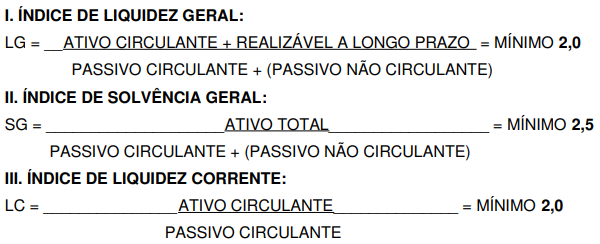  ÍNDICES ECONÔMICOS:  ÍNDICES ECONÔMICOS:  ÍNDICES ECONÔMICOS:  ÍNDICES ECONÔMICOS: OBS.: 2.1. Mais informações poderão ser obtidas pelos telefones 3249.8034 ou através do sítiowww.tjmg.jus.br pelo qual poderá ser acompanhado o andamento desta licitação. A Comissão de Licitação receberá os esclarecimentos formulados por escrito e encaminhados para o e-mail licit@tjmg.jus.br, até às 18:00 horas do 2º dia útil anterior à data prevista para o recebimento dos envelopes.OBS.: 2.1. Mais informações poderão ser obtidas pelos telefones 3249.8034 ou através do sítiowww.tjmg.jus.br pelo qual poderá ser acompanhado o andamento desta licitação. A Comissão de Licitação receberá os esclarecimentos formulados por escrito e encaminhados para o e-mail licit@tjmg.jus.br, até às 18:00 horas do 2º dia útil anterior à data prevista para o recebimento dos envelopes.OBS.: 2.1. Mais informações poderão ser obtidas pelos telefones 3249.8034 ou através do sítiowww.tjmg.jus.br pelo qual poderá ser acompanhado o andamento desta licitação. A Comissão de Licitação receberá os esclarecimentos formulados por escrito e encaminhados para o e-mail licit@tjmg.jus.br, até às 18:00 horas do 2º dia útil anterior à data prevista para o recebimento dos envelopes.OBS.: 2.1. Mais informações poderão ser obtidas pelos telefones 3249.8034 ou através do sítiowww.tjmg.jus.br pelo qual poderá ser acompanhado o andamento desta licitação. A Comissão de Licitação receberá os esclarecimentos formulados por escrito e encaminhados para o e-mail licit@tjmg.jus.br, até às 18:00 horas do 2º dia útil anterior à data prevista para o recebimento dos envelopes.OBS.: 2.1. Mais informações poderão ser obtidas pelos telefones 3249.8034 ou através do sítiowww.tjmg.jus.br pelo qual poderá ser acompanhado o andamento desta licitação. A Comissão de Licitação receberá os esclarecimentos formulados por escrito e encaminhados para o e-mail licit@tjmg.jus.br, até às 18:00 horas do 2º dia útil anterior à data prevista para o recebimento dos envelopes.